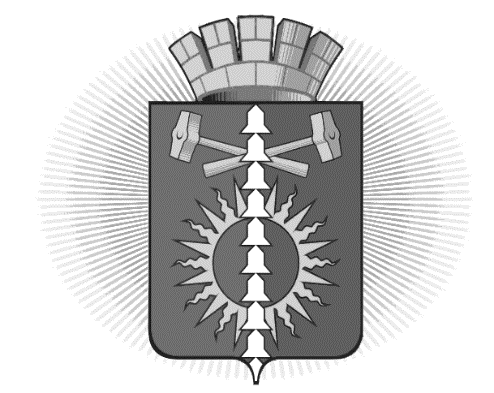 АДМИНИСТРАЦИЯ ГОРОДСКОГО ОКРУГА ВЕРХНИЙ ТАГИЛПОСТАНОВЛЕНИЕот __25.03_____ 2015  № _255__город  Верхний ТагилО внесении изменений в Постановление администрации городского округа Верхний Тагил «О создании Консультационного совета по вопросам межнационального и межконфессионального согласия на территории городского округа Верхний Тагил» от 03.03.2014 № 115 (ред. от 09.07.2014 № 458)В связи с образованием ММО МВД «Кировградское», руководствуясь Уставом городского округа Верхний ТагилПОСТАНОВЛЯЮ:Внести изменения в Состав Консультационного совета по вопросам межнационального и межконфессионального согласия на территории городского округа Верхний Тагил (далее – Совета): - исключить из состава Совета Горбунова Сергея Анатольевича – начальника ММО МВД России «Невьянское»;- ввести в состав Совета Зинурова Рустама Галемнуровича -   начальника ММО МВД России «Кировградское»Настоящее постановление разместить на официальном сайте городского округа Верхний Тагил www.go-vtagil.ru Контроль  за исполнением настоящего постановления  возложить на заместителя Главы администрации по социальным вопросам Беляеву И.Л. Глава городского округа  Верхний Тагил				        С.Г.Калинин